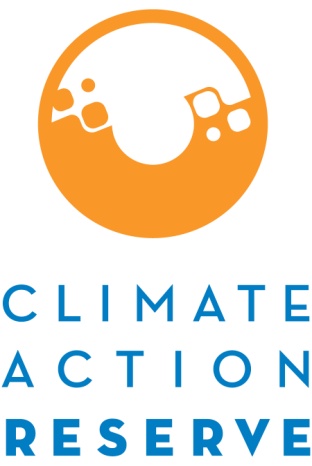 Protocolo de Ganadería para la República DominicanaReporte De Datos Del ProyectoEste formato de Reporte de Datos del Proyecto (PDR) deberá completarse para el período inicial de presentación de reportes del proyecto. Este formato pretende ser una guía y proporcionar la información mínima requerida que debe ser reportada. Este formato está diseñado para su uso bajo la Versión 1.0 del Protocolo de Ganadería para la República Dominicana (DR LSP, por sus siglas en inglés). El desarrollador de proyecto tiene la opción de incluir información adicional a su discreción.Esta es una forma interactiva. Una vez que se complete esta forma favor de subirla a la página de la Reserva. Todos los campos deberán de ser llenados, aún si la respuesta se menciona en otro lado. Si algún campo no aplica, favor de llenar N/A en el espacio correspondiente. Ome en cuenta que este documento se pondrá a disposición del público una vez que el proyecto haya registrado los créditos para el período de reporte. Si hay información confidencial, por favor proporcione una versión redactada para ocultar o eliminar el contenido confidencial y otra no redactada para su revisión.IntroducciónProporcione una descripción general del proyecto.Definición del ProyectoDefinición del ProyectoProporcionar información sobre el tipo de sistema de gestión del estiércol (p. ej., raspado, lavado, fosa de extracción), el tipo de digestor, el método de destrucción, el tipo de ganado (p. ej., porcino, vacuno de leche, vacuno de carne, pollos de engorde, gallinas ponedoras), el número promedio de cada categoría de ganado, la fracción de estiércol enviada a cada sistema de almacenamiento/tratamiento, la frecuencia de limpieza de las lagunas, etc. Durante cada ciclo de verificación deberá proporcionarse al verificador la documentación justificativa, que podrá incluir diagramas del sistema de recolección y del digestor, datos sobre el recuento de rebaños, registros de las instalaciones, etc.El Desarrollador del ProyectoEnumere las entidades que tienen algún tipo de control legal sobre los límites del proyecto e identifique el mecanismo a través del cual el titular de las cuentas tiene autoridad legal para desarrollar el proyecto. Adicional, indique qué entidad será designada como desarrollador del proyecto y firmará el certificado de titularidad. Si el titular de la cuenta no es la entidad con título explícito, explique cómo obtiene el derecho a operar el proyecto en nombre del titular de la operación ganadera (por ejemplo, contratos).Reglas de ElegibilidadUbicación del ProyectoIndique la ubicación exacta de la operación ganadera. Fecha de Inicio del ProyectoDescriba brevemente la documentación utilizada para demostrar la fecha en la que el sistema de control de biogás entró en funcionamiento, por ejemplo: la fecha instalación del sistema de control de biogás. Proporcione información sobre el período inicial de pruebas de puesta en marcha, incluida la duración de dicho período (el cual debe ser inferior a 9 meses), si aplica. Incluya la documentación que se proporcionará al organismo de verificación para demostrar la duración del período de puesta en marcha, que puede incluir datos de los servicios públicos, facturas y correspondencia.Período de Acreditación del ProyectoIndicar el periodo de acreditación del proyecto, tal como se define en la sección 3.3 del Protocolo.Del       a      Línea Base AnaeróbicaDescriba cómo los estanques/lagunas anaeróbicas anteriores al proyecto cumplen los requisitos anaeróbicos de linea base (es decir, profundidad de 1 metro como mínimo). Si había una cubierta antes del proyecto, proporcione pruebas de la fecha y el propósito de la instalación. Si se trata de un proyecto totalmente nuevo, proporcione datos sobre los sistemas de almacenamiento/tratamiento comunes en otras operaciones ganaderas del sector y de la región geográfica (local y/o regional) que demuestren que el almacenamiento y/o tratamiento anaeróbico incontrolado del estiércol es una práctica común.AdicionalidadLa Prueba del Estándar de DesempeñoEl proyecto supera automáticamente la Prueba del Estándar de Desempeño (PED) mediante la instalación de un sistema de control del biogás. Describa brevemente el sistema de control de biogás instalado.Límites a la Acumulación de CréditosIndique si el proyecto solicita múltiples formas de créditos de incentivo en la operación ganadera, incluida la información del otro programa, los créditos recibidos, el plazo de presentación de los reportes en virtud del programa y si el proyecto recibió la aprobación de la Reserva para presentar reportes en virtud de ambos programas. En caso negativo, indique "N/A."La Prueba de Requisitos LegalesEl objetivo es certificar que las actividades del proyecto no son legalmente obligatorias. Por favor identifique cualquier normativa o mandato legalmente vinculante a nivel nacional, provincial, o local que sea relevante para el proyecto, así como los organismos reguladores con autoridad sobre la instalación. Incluya cómo supervisará el desarrollador de proyecto los cambios en la prueba de requisitos legales. Si un organismo regulador con autoridad sobre la operación ganadera aprueba una norma que requiera por ley  la instalación de un sistema de control de biogás, describa el requisito y la fecha en la que esté legalmente  operativo.Cumplimiento RegulatorioIndique los organismos reguladores nacionales, provinciales y/o locales con jurisdicción sobre la operación ganadera y cualquier ley aplicable que esté obligada a cumplir. Describa cualquier caso de incumplimiento durante el período de reporte y si se consideraque está relacionado con el proyecto, si es de carácter administrativo, "actos de la naturaleza" o se encuentra fuera de los límites del proyecto. Describa cómo pretende el proyecto controlar el cumplimiento durante los futuros periodos de reporte. Las leyes deberán incluir la calidad del aire, del agua, la seguridad, el bienestar de los animales, etc.Salvaguardas Sociales y AmbientalesConsentimiento Libre, Previo e Informado (CLPI)Describa brevemente la información presentada y cómo se presentó (por ejemplo, presentación powerpoint, reporte(s)) al operador ganadero antes de la aprobación del proyecto. La información debe incluir, como mínimo, los conceptos de cambio climático y mercados de carbono, los requisitos asociados al proyecto (incluidos el monitoreo, reporte y verificación), los costos y beneficios estimados asociados al proyecto ganadero, la distribución de los costos y los beneficios, y las estimaciones de los precios del carbono. Indique el nombre de la persona o personas que participaron en el proceso y sus funciones. La documentación presentada al operador ganadero al recibir la aprobación para el listado del proyecto debe facilitarse a la Reserva y al verificador durante la verificación del período de reporte.Notificación, Participación Y Documentación ContinuaDescriba brevemente cómo se cumplirán los requisitos de notificación, participación y documentación. Los desarrolladores de proyecto deben revisar anualmente las actividades en curso del proyecto, los créditos emitidos y la información financiera (acuerdos de compra, finanzas del proyecto y reparto de beneficios en curso). Indique las fechas o posibles fechas en las que se revisará la información con el operador ganadero, así como el formato (p. ej., presentación, reporte),el idioma y firma de enterado del operador ganadero.Salvaguardas AmbientalesDescriba brevemente cómo prevé el proyecto cumplir las salvaguardas ambientales, incluida la calidad del aire y del agua, la mitigación de contaminantes y el bienestar de los animales.Límites de Estimación de los GEIA continuación, se muestra el SSRS incluido en la cuantificación del proyecto. Para ver el límite completo de la evaluación de GEI y su justificación, consulte el cuadro 4.1. No es necesario introducir cambios en el cuadro siguiente.Métodos de Cálculo de las Reducciones de GEIEl proyecto puede utilizar la Herramienta de Cálculo de reducciones de emisiones de GEIpara proyectos de Ganadería en la República Dominicana o desarrollar su propia herramienta de cálculo.  Proporcione al verificador y a la Reserva la herramienta de cálculo utilizada para calcular las reducciones de emisiones de GEI para cada período de reporte.Modelado de las Emisiones de Línea Base y del ProyectoPoblación y Masa del GanadoIndique la población media mensual y el peso medio anual de cada categoría de ganado. Si están disponibles, son preferibles los pesos específicos. Deberán proporcionarse al verificador, por ejemplo, registros internos de peso y datos de recuento de rebañosSitio del Potencial Máximo de Metano - Bo,L Opcional – En el caso de proyectos que utilicen valores de potencial máximo de metano específicos describa brevemente cómo cumplió el proyecto los requisitos de la sección 6.1 del Protocolo. Incluya la información utilizada para demostrar que los períodos de muestreo mostraron una producción mensual de leche media o inferior al promedio y proporcione el reporte al verificador. Deberá indicar la ubicación del laboratorio, cómo cumple los requisitos del Protocolo y cómo se ha mantenido la integridad de la muestra a lo largo de la cadena de custodia, y proporcione las pruebas al verificador. Describa qué valor del potencial máximo de metano se utilizó para la cuantificación del proyecto. Si se utilizaron valores por defecto, indicar "N/A" a continuación.Sistemas de Gestión del EstiércolEnumerar la parte de estiércol de cada categoría de ganado destinada a cada componente del sistema de gestión del estiércol (en términos de porcentaje) en relación con la cantidad total de residuos producidos por cada categoría de ganado. Facilitar al verificador registros internos que demuestren la fracción de residuos destinada a cada sistema.Factor de Conversión del MetanoIndique la zona climática de la región de la República Dominicana en la que se ubica el proyecto y el valor o los valores de MCF utilizados para la cuantificación. Consulte la Tabla B.4 del protocolo para conocer el valor MCF para el sistema de gestión del estiércol del proyecto en función de la zona climática.Modelado de la Línea Base de Emisiones de MetanoProporcione las emisiones de metano de línea base modeladas (en tCO2e) calculadas para el período de reporte. Incluya el resultado para las variables siguientes y repítalo para cada categoría de ganado.Emisiones de Metano de Línea Base de los Sistemas Anaeróbicos de Almacenamiento/Tratamiento (BECH4,AS,L):      Emisiones de Metano de Línea Base Procedentes de Sistemas de Almacenamiento/Tratamiento No Anaeróbicos (BECH4,non-AS,L):      Emisiones de Metano de Línea Base Modeladas (BECH4):      Emisiones de Metano Procedentes de Eventos de VenteoSi el sistema de control de biogás ventiló metano de forma incontrolada durante el período de reporte, indique el número de días de ventilación, el almacenamiento máximo de biogás del SCB y el flujo total medio de biogás del digestor durante toda la semana anterior al evento de ventilación. Incluya las emisiones de metano estimadas de los eventos ventilación calculados según la Ecuación 5.7 del Protocolo.Días de Ventilación:      Caudal Total Medio:      Almacenamiento Máximo:      Emisiones Estimadas de Metano por Ventilación:      Emisiones Modeladas de Metano del ProyectoDescribir las emisiones de metano estimadas del proyecto procedentes de los sistemas de control de biogás (ecuación 5.6), las emisiones de metano procedentes del estanque  efluente del sistema de control de biogás (ecuación 5.8), los sistemas de control distintos del biogás (ecuación 5.9) y las emisiones totales de metano del proyecto (ecuación 5.5).Emisiones de Metano del SCB (PECH4,BCS):      Emisiones de Metano Procedentes del estanque de Efluente del SCB (PECH4,EP):      Emisiones de Metano de Fuentes no Relacionadas con el SCB (PECH4,nBCS):      Emisiones de Metano del Proyecto (PECH4):      Comparación de la Destrucción de Metano MedidaCalcule la destrucción de metano medida durante el periodo de reporte (Ecuación 5.10) y compárela con las emisiones de metano estimadas del proyecto. Indique si el valor modelado o medido se utilizará para la acreditación.Destrucción Medida de Metano (CH4,destroyed):      Destrucción de Metano Modelada (BECH4):      Método Conservador de Emisiones de Metano de Línea Base      Emisiones de Bióxido de Carbono de Línea Base y de ProyectoDescriba la documentación utilizada para estimar las emisiones de CO2 procedentes del consumo de electricidad y de fuentes móviles y fijas en los escenarios de línea base y del proyecto. Incluya la fuente, el tipo de combustible, la cantidad anual de combustible, los valores caloríficos netos y los factores de emisión. Describa los valores caloríficos netos proporcionados por el proveedor del combustible, el análisis de laboratorio o el valor jurisdiccional, o indique si se utilizaron valores por defecto. Si se estimó que las emisiones de CO2 del proyecto eran iguales o inferiores al 5% de las emisiones de línea base totales, describa cómo se calculó y proporcione la documentación al verificador.Resumen Final de los CRTDescriba el resultado final para determinar las reducciones netas de GEI.Emisiones de Línea Base:      Emisiones del Proyecto:      Reducciones Netas de GEI:      Titular de la cuentaID y nombre del proyectoFechas del período de reporte actualCRT generadosFecha de presentación de esta formaSSRFuentes de GEIGasLínea base (B) o Proyecto (P)2Emisiones de equipos de apoyo móviles y estacionariosCO2B,P3Emisiones de sistemas mecánicos utilizados para recolectar y transportar residuos (p. ej., motores y bombas para sistemas de vaciado; aspiradoras y tractores para sistemas de raspadura)CO2B,P3Emisiones de vehículos (por ejemplo, para digestores centralizados)CO2B,P4Emisiones de tratamiento y almacenamiento de residuos incluyendo: lagunas anaeróbicas, depósitos secos, pilas de composta, pilas de almacenamiento sólido, cuencas de estiércol, tratamiento aeróbico, estanques de almacenamiento, etc.CH4B,P4Emisiones de equipo de apoyoCO2B,P5Emisiones del digestor anaeróbico debido a ineficiencias en la recolección de biogás y eventos de ventilaciónCH4P6Emisiones del estanque efluenteCH4P7Emisiones de los vehículos para aplicación de tierra y/o el transporte fuera del sitioCO2B,P9Emisiones de combustión durante la quema, incluyendo emisiones de combustión incompleta de biogásCH4P10Emisiones de combustión durante la generación eléctrica, incluyendo la combustión incompleta de biogásCH4P11Emisiones del procesamiento del biogás para la inyección de tubería o uso como combustible GNC/GNLCO2P12Emisiones de combustión en caldera, incluyendo emisiones de combustión incompleta de biogásCH4P13Emisiones de combustión de biogás por el usuario final de la tubería o GNC/GNL, incluyendo la combustión incompletaCH4P